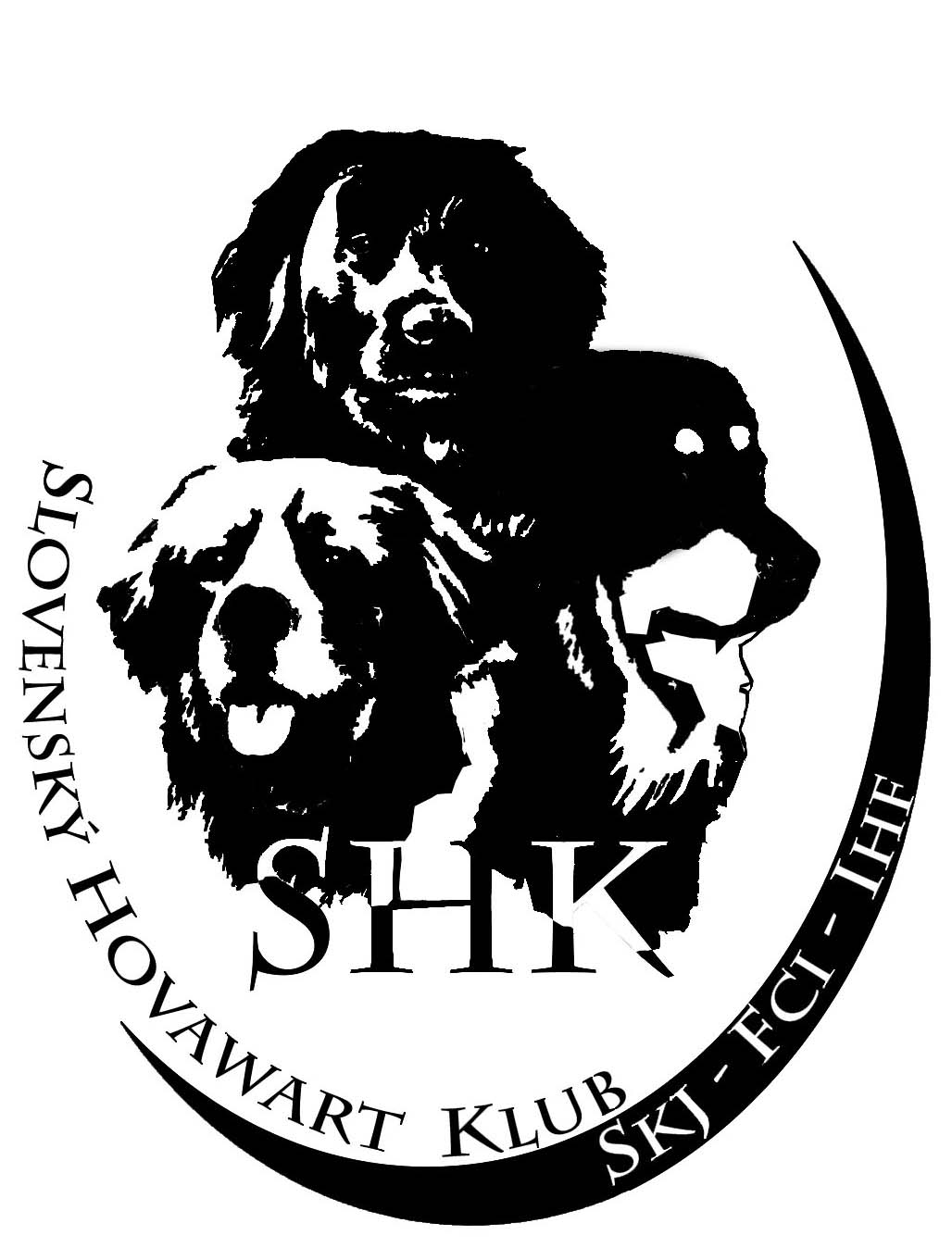 Záväzná prihláška na ubytovanieMeno a priezvisko:  ...........................................................................................................................   prihlasujem na ubytovanie  ....... dospelých  osôb ....... detí do 6 r. (lôžko áno/nie) ..... detí do 15r.tel. číslo   .............................................. 	e-mail:   ........................................................................(V prípade jednotlivca uvítame, s kým chce bývať na jednej izbe)Jeden deň plnej penzie s ubytovaním sa začína večerou v deň príchodu a končí obedom nasledujúceho dňa. Uveďte prosím, či si objednávate aj obed na stredu 4.9.(platí hlavne pre tých, ktorí sa zúčastnia výcviku) 	         obedstr  4.9.	□		         nocľah 	       stravastr  4.9.	□		□		št    5.9.	□		□		pi    6.9.	□		□		so   7.9.	□		□		V ................................................     dňa ................................. 	podpis .....................................Pokyny k platbe za výcvikový tábor (ubytovanie):Platby uhrádzať výlučne: prevodom z účtu na účetvariabilný symbol: 1101Bankové údaje:Názov účtu: Slovenský hovawart klub, Baničova 9, 010 15 ŽilinaNázov banky: Tatra banka, a.s., BratislavaČíslo účtu: 2620862022 / 1100IBAN (č. úč. zo zahraničia): SK49 1100 0000 0026 2086 2022BIC (SWIFT): TATRSKBXPri platbách zo zahraničia je nutné zabezpečiť podmienku „Bez poplatkov pre príjemcu“Pri úhrade nikdy neuhrádzajte rôzne platby jednou sumou. Do poznámky uveďte Vaše meno a účel platby.Prihlášku na ubytovanie a kópiu dokladu o zaplatení ubytovania posielajte na adresu: jurkovic.dusan@gmail.com; Dušan Jurkovič – podpredseda SHK, tel.: 0907 347 293